Тема: Надевание и закрепление парика, головных уборов. Наклейка усов и бород готовых комплектов (практика).Задание для самостоятельной работы:Определиться с созданием сценического образа героя;Найти репродукцию или нарисовать самому эскиз;Подобрать необходимые атрибуты;Примерить этот образ на себя и сфотографировать результат выполненной работы.Пример:  Повариха из кинофильма  « Сказка о царе Салтане»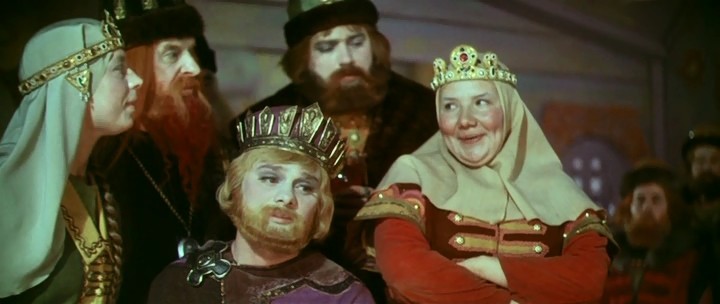 Славянская внешность, в основе грим  полного, весёлого  лица. Атрибуты: платок однотонный, убрусь (головной убор) Капитан Джек Воробей из кинофильма «Пираты Карибского моря»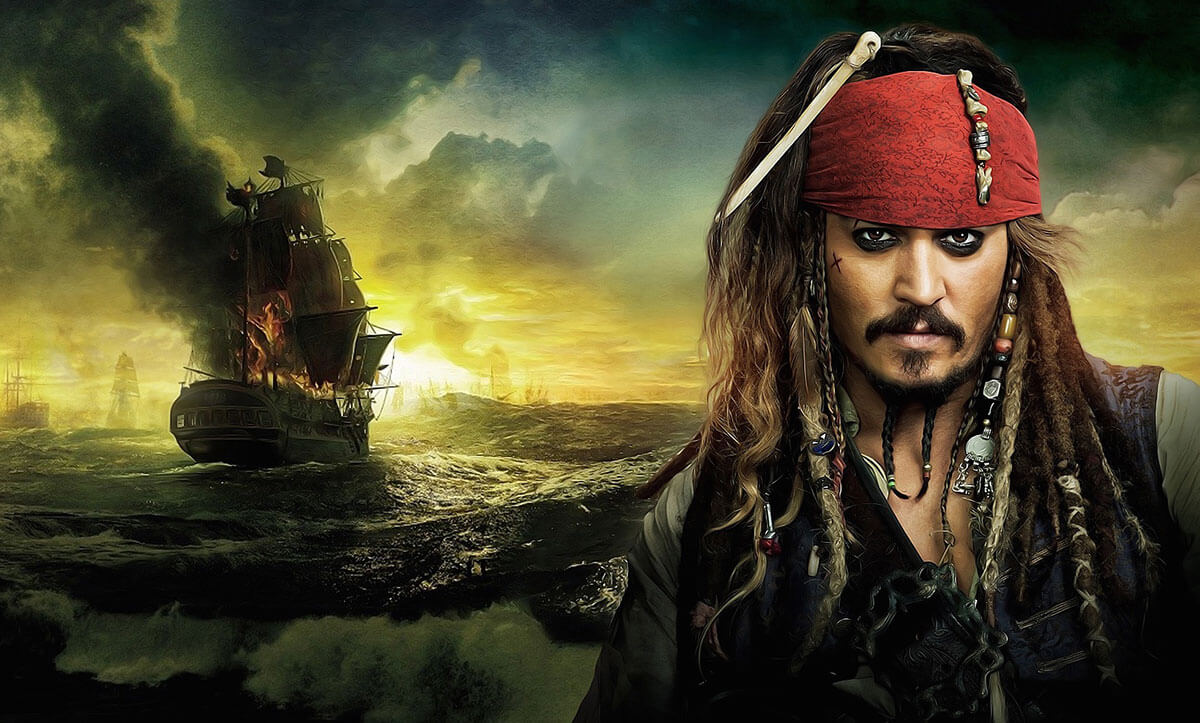 Красивое волевое лицо продолговатой формы, тонкий удлиненный нос, карие глаза с яро выраженным подчеркиванием, что делает глаза выразительными, усы, бородка. Атрибуты: красная косынка,  парик с длинными волосами, бусинки, искусственные косички, перья. Героев можно выбирать  из кинофильмов, а можно придумывать образ самостоятельно    (мужчина в шляпе с усами, дама в шляпке, клоун и т.п.)Тему не сдали: Коновалова Е., Ширяева Н., Венгренюк Д., Кирилова П., Шушарина К., Шарова А., Чащина Д. Тема: Завивка волос, укладка волос в прическу, декорирование (практика).Задание для самостоятельной работы:1. Выполнить прическу с элементами декорирования (можно сделать себе, можно воспользоваться моделью).2. Сфотографировать. Задания выполняют и мальчики и девочки.Пример: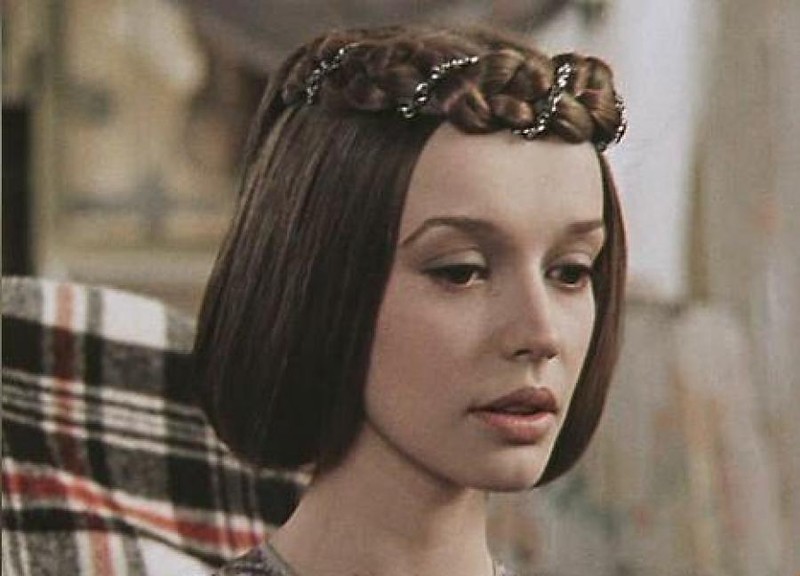 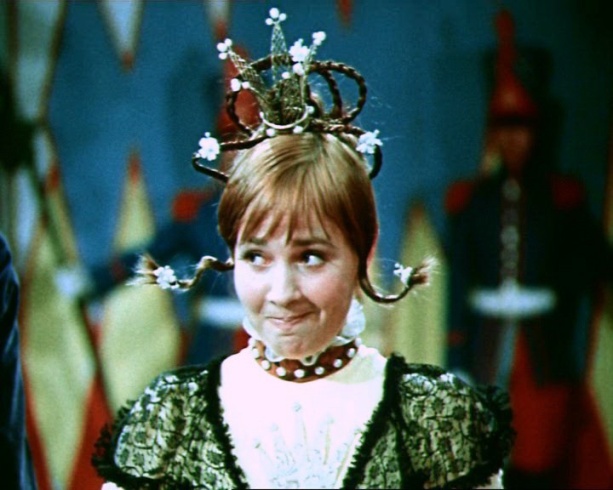 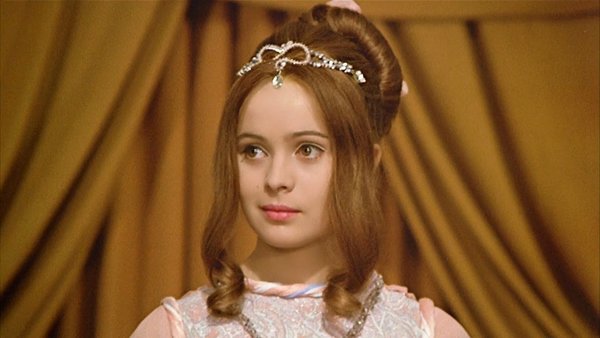 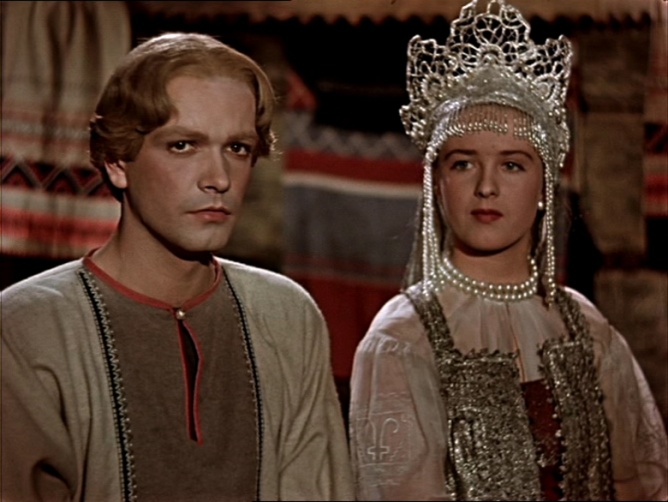 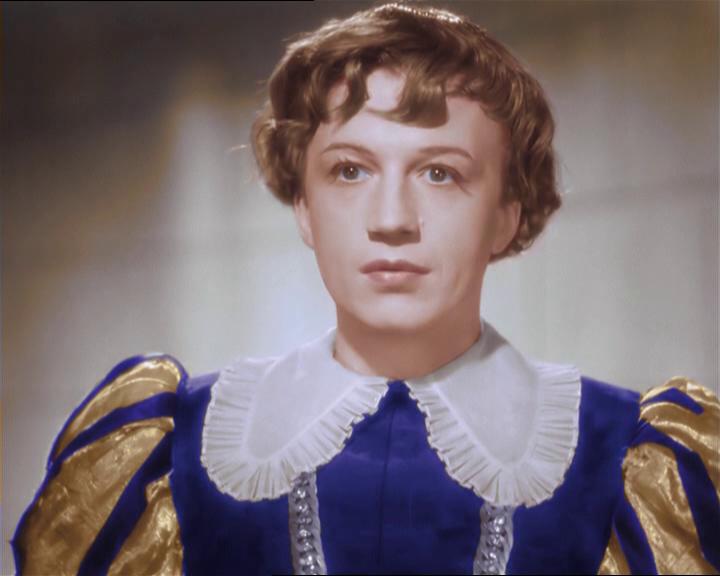 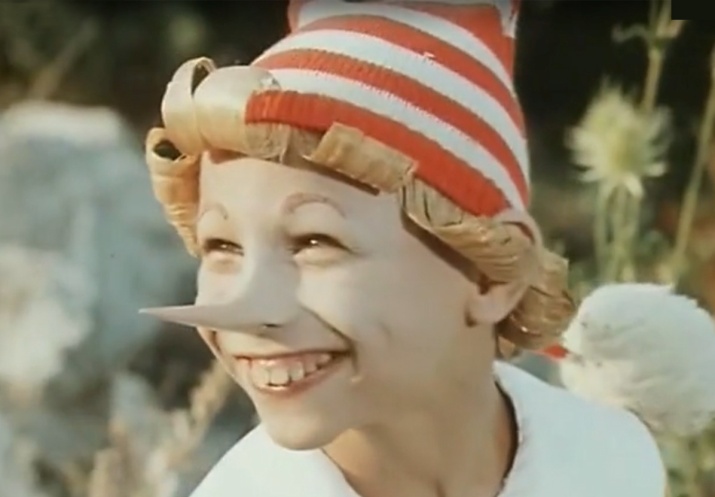 Тема. Национальный грим. Расы негроидная, монголоидная, европеоидная.Негроидная раса.- Назвать литературные произведения, где встречаются представители данной расы.      Дать описание данного героя (внешность, характер) цитатами из произведения.Монголоидная раса.- Подготовить небольшое сообщение по темам на выбор:1. История японского театра.2. Театр НО3. Театр Кабуки4. История театральных масок  японских театров.6. Суть театральных представлений.7. Грим и костюмы театральных представлений.8. Японский театр сегодня.- Сделать грим актёров театра, но или кабуки (сфотографироваться) 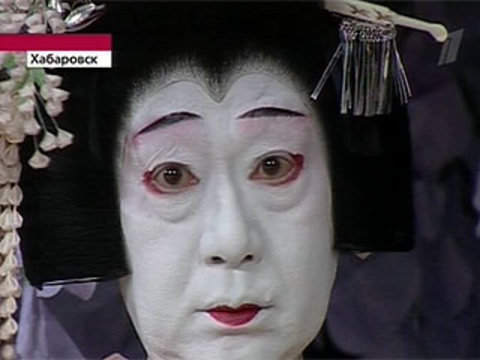 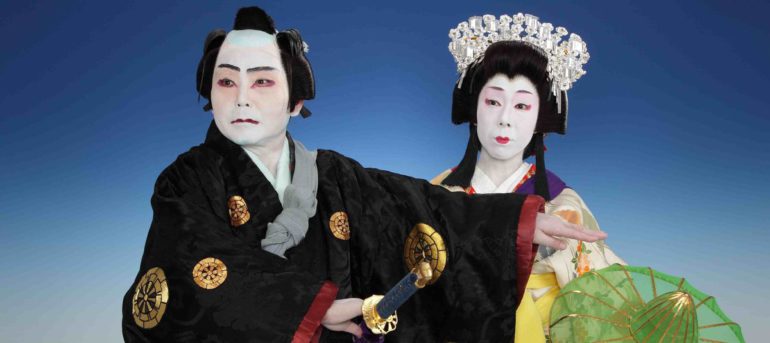 3. Европеоидная раса.- Подготовить сообщение по теме: Представители европеоидной расы, проживающие в России. Народный костюм и традиции  (если ваша национальность относиться к данной расе вы можете её представить).- Посмотреть  спектакли. Н.Гоголь «Ночь перед рождеством»  (Иркутский театр народной драмы, Шадринский драматический театр);А.Цагарели «Ханума»  (музыкальный спектакль Ленинградского Большого драматического театра);      Г.Горин «Поминальная молитва»  по произведению Шолом-Алейхема «Тевье – молочник»   (театр Ленком, Шадринский драматический театр)Тема. Характерный грим.Грим с применением живописного и скульптурно-объемного приемов. Составление характеристики сказочного персонажа  для использования грима «веселого» или «доброго» или «грустного» или «злого».Пример:Фильм «Приключения Буратино»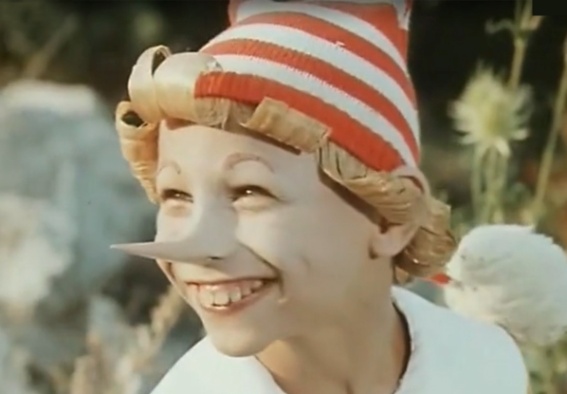 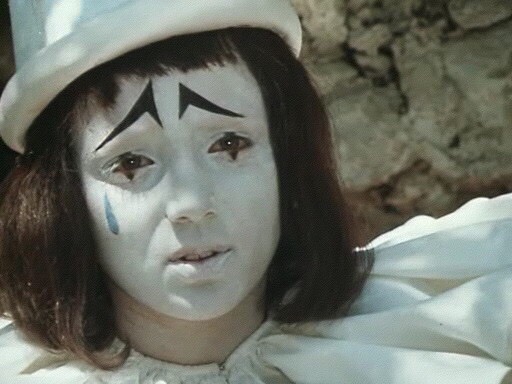 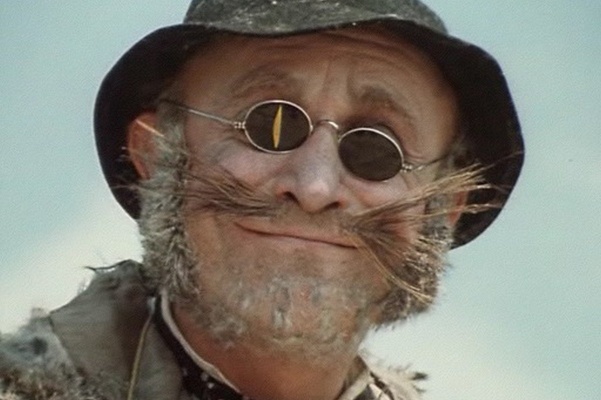 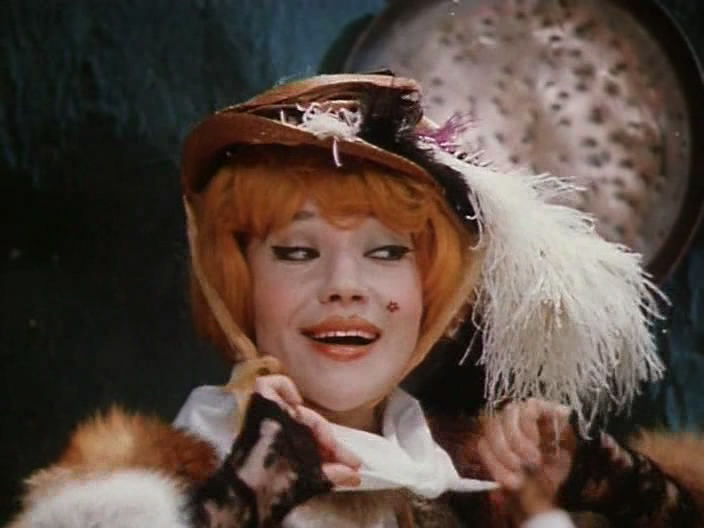 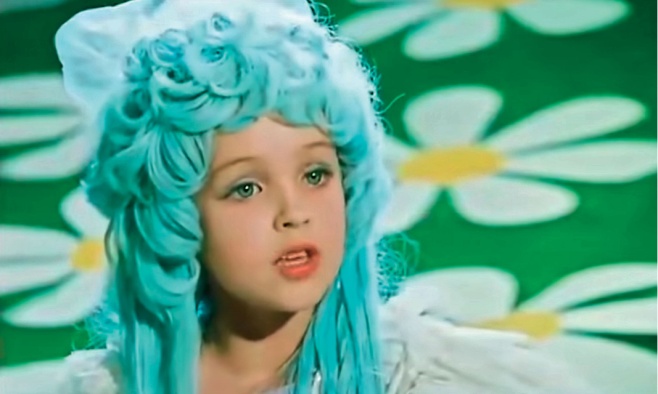 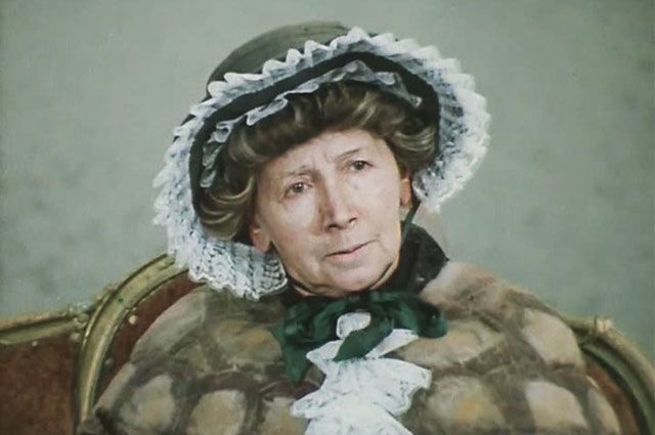 Сморите фильмы: «Про Красную шапочку», «Королевство кривых зеркал», «Двенадцать месяцев» и др. фильмы сказки отечественного кинематографа Задание:Создать образ сказочного героя (головной убор, элементы костюма, парик), выполнить грим, сфотографироваться. Три работы (веселый или добрый, грустный, злой).Обратная связь:Выполненные задания выкладывать в контакте на сайте школы или на электронный адрес lira@shadrinsk.net с пометкой для Кожуновой И.В. Можно выполнить все задания сразу вложить их папку (Ф.И. класс) и отправить, можно по темам.